meeting minutes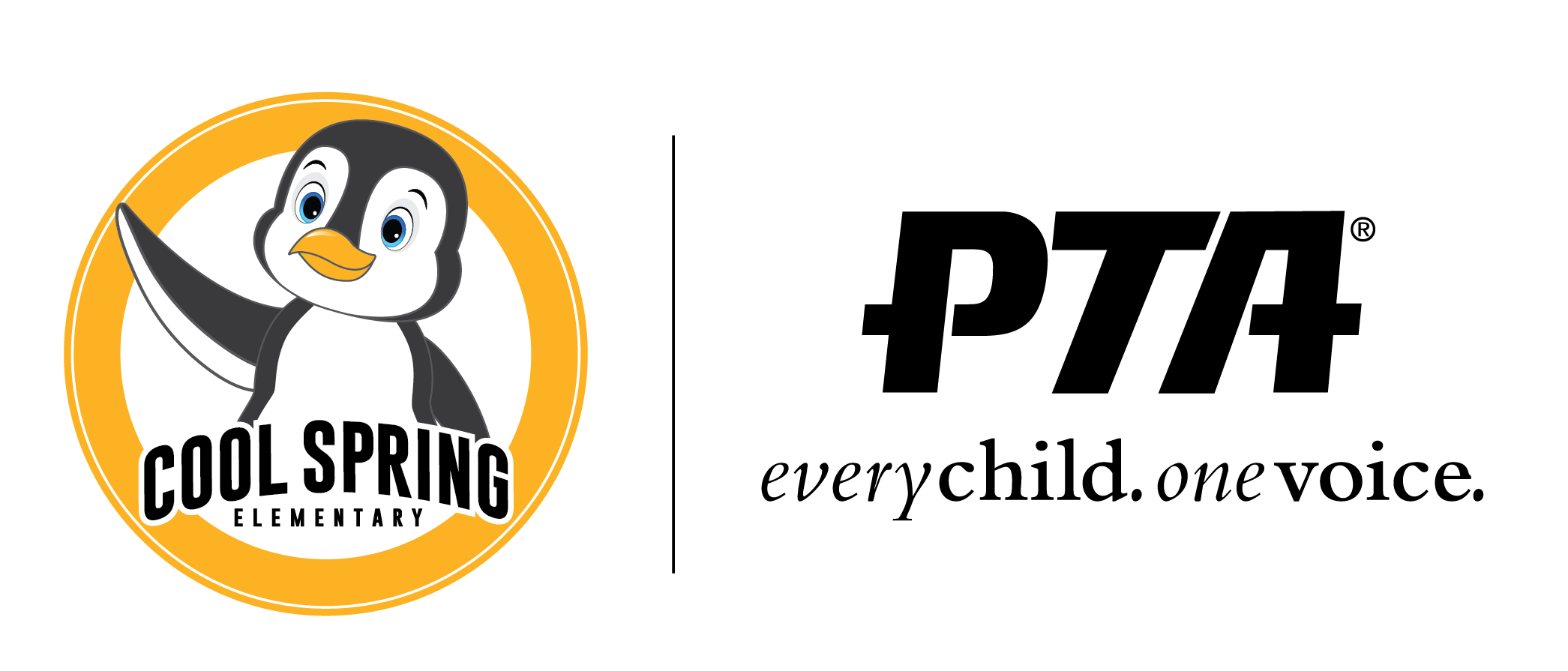 Cool Spring Elementary PTA MeetingTuesday, September 21, 2020 | 6:30pmMindy Trzcinski, President | Jessica Huff, VP Fundraising | Nikki Maples-Reynolds, VP Communications | Rosa Seda, Treasurer | Eloise Simmonds, Secretary | Chris Cadwell, Principal UPCOMING DATESOctoberOct. 21: Kindergarten Family Information Session- Hybrid 5pmOct. 23: Asynchronous learning day Grades K-2 (similar to a Monday)*Specials for Gr. 3-5 classes will be asynchronous on this day, while other Gr. 3-5 classes will be live.Oct. 26: Student HolidayOct. 27: Character Color Day: Wear Orange for CourageOct. 27: K-2 Hybrid Model beginsOct. 27-30: Mascot Naming ElectionOct. 30: End of First QuarterOct.30:  Fall Festival and Outdoor Movie Night at Heritage High SchoolNovemberNovember 2-3: Student HolidaysNovember 17: PTA General Meeting *Speaker Series* Dr. Jolene Araz (Why on Earth Do I Feel This Way?)November 25-27: Holiday (Thanksgiving)All of the most current information always available on our website www.coolspringpta.org!Board Contact Information:Mindy Trzcinski, President:  mindy.trzcinski@gmail.comJessica Huff, Vice President Fundraising: jekhuff@gmail.comNikki Maples Reynolds, Vice President Communication:  nmaples@gmail.comRosa Seda, Treasurer:  Estrellaclr@yahoo.comEloise Simmonds, Secretary:  el18daedae4@aol.comLauren Isler, Staff Liaison:  lauren.isler@lcps.org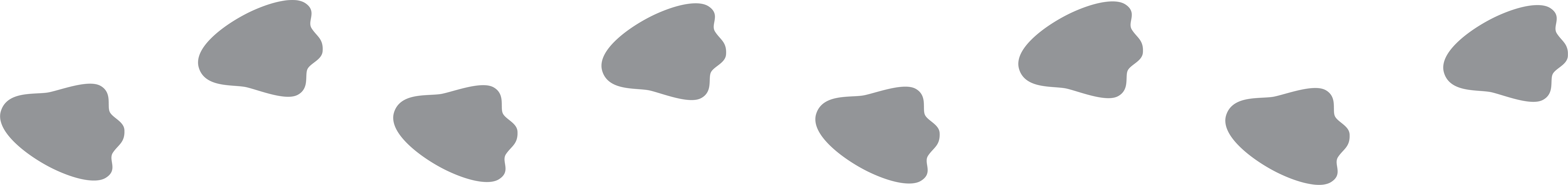 In Attendance:  Mindy Trzcinski, Christopher Cadwell, Nikki Maples-Reynolds, Jessica Huff, Eloise Simmonds, Rosa Seda, and attendees virtually: Maria Carreras, Freda Jennings, Jennifer McManus, Lauren Isler, Tameka Mais, Tammy Cornejo, Jean Smith, Kim Hart President:  Mindy Trzcinski – Presented by Mindy TrzcinskiWelcome (Mindy Trzcinski)Greetings to everyone in the room and to the attendees on the call. Approval of minutes: (Eloise Simmonds) Last month minutes approved. C. President’s Report - Mindy TrzcinskiInvestigating some options for a new member hub.  If anyone is interested in a Beta test let us know.  Voting happening for the new mascot names.  Kids heading to the polls next week to vote.   Once we have a name, we will roll out some information.  They will delay the portrait portion of the art project until after Hybrid starts. Will do an art exhibit for the art project.  Looking at a January date to have the exhibit.  Staff survey -  directed our funds to the stock lounge, rather than continue to pay for water filters.   Staff expressed interest in helping the PTA by joining and helping with the virtual game night, WebEx can host up to 1000 participants.  D. Officer Reports:      A.  VP Fundraising (Jessica Huff)      i. New Spirit wear -  Extending for another week.        ii. Food Truck Spirit Night. Summary - was a great success over $800.   Ranked as one of the favorite event.       B. VP Communication (Nikki Maples Reynolds)      C. Principal’s Report (Chris Cadwell)        i.  K-2 hybrid will be starting next week.  Parent teacher conference coming up and  parents will be hearing from  the teachers to set up  conferences.  End of marking period next Friday.  No school November 2nd and 3rd. Playground - have a design and will reveal at next PTA meeting.       D. Treasurer’s Report (Rosa Seda)        i. Monthly checking account report and reconciliationStarted  23,365.00.  Brought in $1,943.38 conjunction with membership.  Money came in from Amazon smile and Harris Teeter. You can link our school to the Harris Teeter card and we can get money from them. We received a $50 check from them.   This month was heavy for expenditures, included all corporate sign sponorships and Together or Apart Project.  $3,200 including reimbursement.  Ending balance is $22,107.00.  $300 paid to the state for dues.  Bank balance over by $28.35.        ii. 2019-2020 Audit ReportFilled out just waiting for signatures and will be filed with the state.  Get an update of budget to actuals.        E. New Business:            i. Minority Student Achievement Advisory Committee (MSAAC) Representative Report (Tameka Mais)Anti racism meeting will be tomorrow.  7-9pm.  Will write up a summary and have Mr. Cadwell review and put it on the school page.            j. Special Education Advisory Committee (SEAC) Report: Mindy Trzcinski on behalf of Joe Sable: Families with special needs need to be more proactive this year.  Try to get in front with questions to your teacher. Don’t let things fall behind.  You can reach out to Ms. Carrera and Mr. Sable. School of Excellence:The results will be on our website.  We want to see progress.  Only 53 people took it out of 600.  Please reach out if you want to help out.  If you have any suggestions, please let us know.Adjourn:  Meeting adjourned at 7:05pm. Meeting was adjorned and turned over to our Guest Speaker, Jean Smith to present More Than DEAL, her presentation on Coping Strategies is posted on our Facebook and website.  